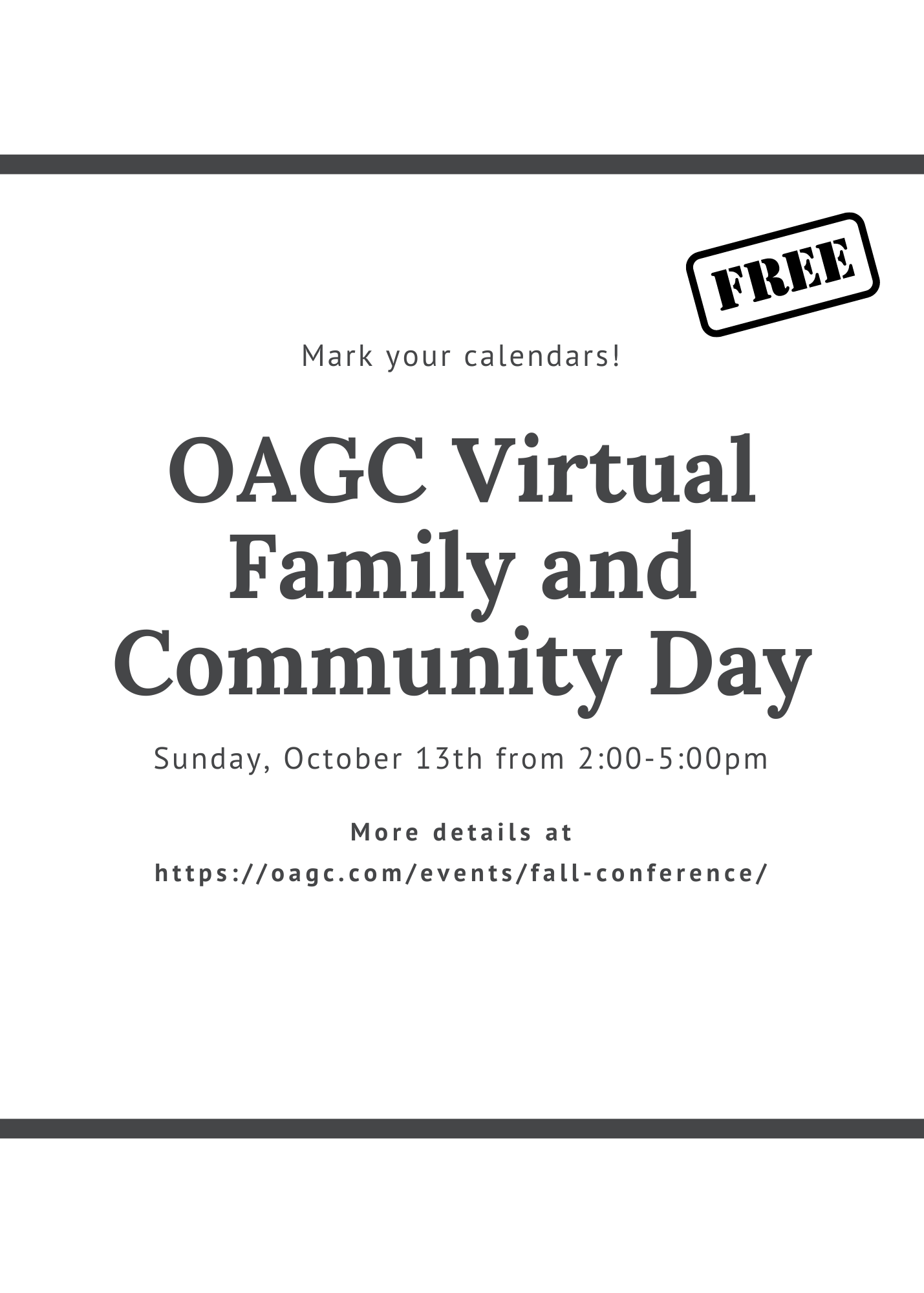 Registration FormFREE!!!Complete and return this registration form to the address below by October 7 2024 or fill out the google form.  After October 7th, registrations will be accepted via email, fax or by google form. 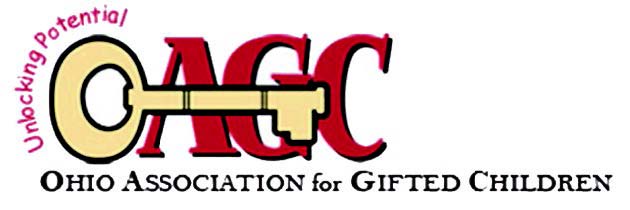 Note: If you are already registered for the OAGC conference, your admission to Family and Community Day is included in the fee. Do not complete this form.For questions or for more information, contact Abbie Sigmon at oagcgifted@gmail.com Ohio Association for Gifted Children is a 501(c)(3) organizationP.O. Box 30801; Gahanna, OH 43230